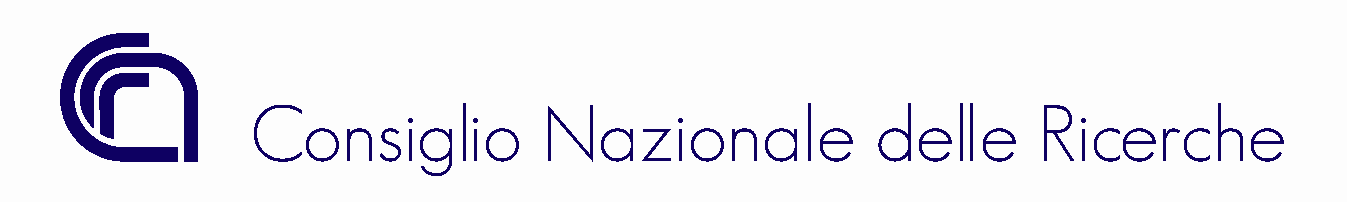 RICHIESTA RIMBORSO SPESE DI MISSIONEREFUND CLAIM FORMMissioneAccess Travel detailsSpeseExpenditures .. Dichiaro di aver / non aver ricevuto rimborso o concorso spese da terzi per un importo di €. ___________________________ da detrarre.I declare that I have received no refund / I have received from third parties partial contribution towards the expenses incurred by me for the amount of  €. ___________________________ to be deducted.Dichiaro sotto la mia responsabilità che relativamente all’ eventuale procedura di acquisto online dei biglietti aerei o ferroviari, di averne sostenuto la spesa; che la stessa è rimasta interamente a mio carico e che non ne  è stato richiesto a terzi ulteriore rimborso. Si dichiara inoltre che i dati sopra indicati corrispondono a verità e  di essere a conoscenza della responsabilità penale prevista, dall’art. 76 del D.P.R. 445/2000, per le ipotesi di falsità in atti e dichiarazioni mendaci ivi indicate in merito alla presente richiesta di rimborso spese di missione.I declare under my responsibility that as far as any online procedure for the purchase of air or train tickets is concerned, I have borne the whole cost; that this very cost was at my entire and sole expense, and that no refund was requested from third parties. I also declare that the above data correspond to the truth and that I am aware of the criminal liability I would incur under art. 76 of Presidential Decree 445/2000, in case I forged documents and made false statements for what regards the present request for reimbursement of travel and subsistence expenses.Trieste,  _______________________________Responsabile Attività/ProgettpPerson Responsable for funds____________________________________Nome e CognomeName and SurnameLuogo e Data di nascitaPlace and date of birthCodice FiscaleTaxpayer’s identification numberCAP e ResidenzaZIP code and residenceIndirizzoAddressDomicilio (se diverso da residenza)Domicile for fiscal purposes(if other than residence)Datore di lavoroEmployerQualificaPositionLivello/ParametroLevelOggetto della MissioneSubject of duty travelAHEAD 2020 Proposal AHEAD 2020 Proposal LocalitàPlace Italia  Basovizza IOM-CNRTrattamento di missione richiestoType of refund requested  Travel  SubsistenceTrattamento di missione richiestoType of refund requested  Travel&Subsistence  NoneInizio e fine missioneStart and end Access dd/mm/yy alle Ore at  ___:___dd/mm/yy alle Ore  at ___:___DataDateTipologia di SpesaType of ExpenditureImportoAmountNoteNotesModalità di PagamentoTerms of paymentBonifico C/C – IBANBank wire transfer – IBAN codeCapitolo di SpesaExpenditure category13035 Mobilita' internazionale di ricercatoriG.A.EP0000636 – WP5Codice Terzo SIGLA Accountancy CodeAnticipazioni Monetarie ricevute dal CNRPre-payments by CNRNessuna Anticipazioni Monetarie ricevute dal CNRPre-payments by CNRCon Mandato CNR   n° __________________ di €.____________________.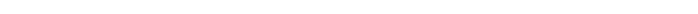 Altre Spese di Missione anticipate dall’ Agenzia Viaggi (es. Albergo, Biglietti Aerei / Ferroviari)Other pre-payment made by travel AgencyAltre Spese di Missione anticipate dall’ Agenzia Viaggi (es. Albergo, Biglietti Aerei / Ferroviari)Other pre-payment made by travel Agency